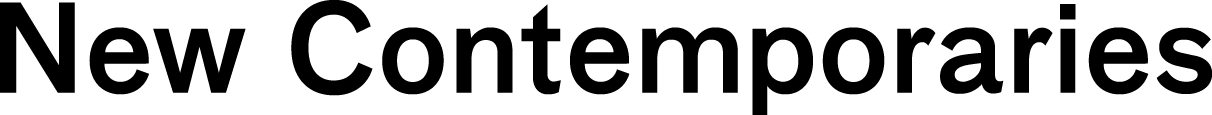 Hospitalfield Studio Residency and Bursary Application FormNameYear you were part of New ContemporariesArtist CVShort statement about your work (no more than 300 words)Summary explaining how the opportunity will benefit your practice and how you would use your time at Hospitalfield – for example is there a specific project that you want to make headway with (research, experimentation or making)? (no more than 300 words)A maximum of 5 examples of your work as images, videos or sound links, including title, year of completion and medium of work. Please note that these works must have been completed within the last 2 years. Work 1Work 2Work 3Work 4Work 5Title, date, mediumTitle, date, mediumTitle, date, mediumTitle, date, mediumTitle, date, medium